Для рассмотрения и финансирования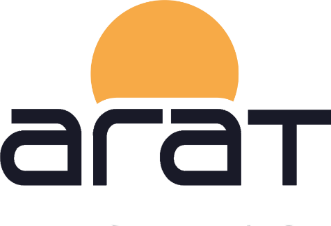 Бизнес план туристического комплекса «Агат»Бишкек - 2018 г.СОДЕРЖАНИЕРезюме проекта	3Цели проекта	4Расчетный период проекта	5Показатели эффективности проекта	5Описание проекта	7Характеристика и строительство гостиничного фонда и других объектов, организационная структура персонала	11Характеристика корпусов из сруба на 24 номера:	12Характеристика номера административного корпуса:	15Характеристика ресторана-столовой на 300 мест:	17Конференц-центр	20Характеристика крытого бассейна обогреваемого в зимний сезон:	24Строительство и развитие банно-оздоровительного комплекса	25Состав персонала и организационная структура	26Функциональные обязанности структурных подразделений	28Маркетинговый план	30Ценовая политика	30Потенциальные отдыхающие	31SWOT Анализ	33Финансовый план	34Первоначальные вложения в проект	34Предполагаемые доходы	34Затраты на строительство объектов и оборудование	36Запрашиваемое финансирование	37Прогноз доходов и расходов проекта	38Резюме проектаТуристический комплекс «Агат», расположен на южном побережье озера Иссык-Куль, близ села Боконбаево (в 280 км. от г.Бишкек), в Иссык-Кульской области. Проект принадлежит и будет осуществляться ОсОО «Юнитраст Капитал».После завершения строительства туристический комплекс «Агат» будет являться современным центром отдыха с разносторонне развитой инфраструктурой. В дополнение к основной деятельности, в целях поддержки малообеспеченных семей, детских домов, людей с ограниченными возможностями Кыргызстана и Российской Федерации планируется выделение мест для отдыха и реабилитации. В данное время осуществляется финансовая помощь Общественному Благотворительному Фонду «Recovery».На данный момент проведены следующие работы:осуществлена покупка земельного участка площадью 9 га;осуществлена покупка земельного участка площадью 13 га для возведения сада;закончено строительство 3-х этажного корпуса (24 квартиры-студии сданы под ключ, общей площадью в 950 кв.м.);закончено строительство 21 коттеджа «Нефрит»;закончено строительство 1-го коттеджа «Аметист»;ведется строительство 2-х этажного корпуса;ведется реконструкция ресторана;завершена прокладка канализационных труб;ведется прокладка силовых кабелей;начато частичное озеленение территории;закончена установка очистных сооружений;очищен пляж;закуплены материалы для пирса и проплачена часть работы.В данном бизнес плане представлено описание основных характеристик рынков Республики Кыргызстан, включая динамику объема спроса и предложения, ценовых показателей. На основе этих показателей сделан прогноз дальнейшего развития рынка в период реализации проекта. С помощью предложенного бизнес-плана потенциальные инвесторы, смогут оценить эффективность вложений средств в данный проект, выбрать наиболее эффективную схему финансирования проекта. Основными источниками данных для проведения расчетов с целью экономического обоснования эффективности проекта стали: Информация из открытых источников СМИ и Интернета; Результаты проведенных исследований рынка Кыргызской Республики; Статистические данные Национального Статистического комитета КР, аналитические обзоры и пресс-релизы.Инициаторы проекта коттеджного городка «Агат» (они же и являются и учредителями ОсОО «Юнитраст Капитал») имеют успешный опыт реализации в сфере строительства жилой недвижимости. ОсОО «Юнитраст Капитал» зарегистрировано 1 июля 2013 года в г. Бишкек. Юридический адрес – ул. Ахунбаева, дом 119А, Каб 416. Фактический адрес г.Бишкек ул.Орозбекова №26. Организационно-правовая структура компанииОрганизационно-правовой формой предприятия является общество с ограниченной ответственностью. Согласно Устава высшим органом управления общества является общее собрание участников. Участником ОсОО «Юнитраст Капитал» является 1 физическое лицо. Информация об учредителях предприятияКомпания укомплектована высококвалифицированными кадрами, руководство ОсОО «Юнитраст Капитал» имеет многолетний опыт успешной работы в сфере недвижимости. Цели проектаДанный туристический комплекс - это совокупность связанных между собой отраслей и предприятий, объединенных общей целью круглогодичного использования туристических мест в целях восстановительного лечения, оздоровления населения Кыргызской Республики, ближнего и дальнего зарубежья, а также создание конкурентоспособного туристического продукта на основе эффективного использования природных, лечебных, социально культурных и производственно-экономических ресурсов региона. Основной целью развития туристического комплекса является формирование конкурентоспособного на мировом и национальном уровнях туристического продукта на основе эффективного использования рекреационного потенциала. Номера гостиничного фонда рассчитаны на постояльцев, как со «средним», так и с «высоким» уровнем дохода. В дальнейшем планируется постепенное увеличение гостиничного фонда. Цели проекта будут достигаться за счет наибольшего охвата аудитории потенциальных покупателей путем планомерного развития маркетинговой кампании. Расчетный период проектаСтроительство туристического комплекса планируется в 2 этапа. Первый этап включает в себя:Реконструкция ресторана;Гостиничный корпус, состоящего из 12 номеров, на основе реконструкции существующего 2-уровневого административного здания;Частичное озеленение территории;Автостоянка;Строительство первого пирса длиной 85м;Строительство маяка на пляжной территории;Строительство 3-х корпусов на 24 номера каждыйВторой этап строительства включает в себя:Конференц-залы в корпусе административного здания; Пляжные развлечения на территории пляжа;Крытый бассейн;Теннисный корт;Футбольная площадка;Зимний крытый бассейн;Сауна;Детские площадки и зоны отдыха;Кинотеатр;Летнее кафе;Озеленение территории;Благоустройство пляжа.Показатели эффективности проектаНа первом этапе приоритетной целью было строительство и последующая продажа объектов недвижимости на территории комплекса, и соответственно получение прибыли на примере пансионатов и центров отдыха северного берега Иссык-Куля. В соответствии с первоначальной политикой на данный момент распроданы 24 квартиры в 3-х этажном корпусе, 3 квартиры в 2-х этажном корпусе. Также уже проданы 21 коттедж «Нефрит» и 1 коттедж «Аметист». Перепрофилирование коттеджного городка в туристический комплекс позволило пересмотреть приоритеты, а также дифференцировать и существенно расширить деятельность. В связи с новой направленностью проекта были достигнуты договоренности и заключен договор на поставку срубов, что существенно уменьшает стоимость строительства гостиничного фонда. Существенно переработан генеральный план строительства. В целях сохранения и минимизации влияния на окружающую среду на территории комплекса была установлена система очистных сооружений Чешского производства. На протяжении первоначального строительства, были заключены договора на поставку различных строительных материалов. В течение всего периода строительства скопились остатки товарно-материальные ценностей на сумму 600 000 долларов США. Таким образом, решен вопрос дальнейшей поставки: керамической плитки и кафеля, наружных и межкомнатных дверей, электрооборудования и электропроводки, заборов, беседок и скамеек, а также вентиляционного оборудования.  Описание проектаПредполагается, что для создания инфраструктуры для туристической базы необходимо предусмотреть инвестиционные вложения на реконструкцию, перевооружение и новое строительство, что позволит поднять производственную структуру основных фондов региона на качественно новый уровень, кардинально изменить отношение населения к южному берегу Иссык Куля и окупить затраты в течение 7 лет.Гостиничный фонд включает в себя 96 номера в 4-х корпусах из бруса, 12 номеров в административном корпусе. Также на территории туристического блока будет располагаться крытый бассейн, 2 конференц-зала, ресторан, летнее кафе, теннисный корт, футбольная площадка, детские площадки, парковка при въезде, сауна. Срок реализации включает в себя, кроме полного комплекса строительных работ по возведению зданий и дальнейшей сдачи в аренду, создание инфраструктуры для комфортного проживания и отдыха туристов. Данная зона будет облагораживаться и озеленяться. Также в здании ресторана будет располагаться музей старины. Музей сможет предложить посетителям экспонаты, в числе которых могут быть, например, археологические находки; произведения искусства или ремесла; документы и изобразительные материалы, фиксирующие исторические события, происходившие в этой местности; предметы быта; мемориальные предметы, связанные со знаменитыми земляками. В дополнение будут размещены антикварные, исторически и культурно значимые вещи Советского союза. Немаловажным фактором является создание инфраструктуры пляжной зоны. Зона пляжа подразумевает в себе возведение сада из абрикоса, строительство двух пирсов разной длины и современного автоматического маяка. Пляжная и прибрежная зоны очищены от камней и мусора. Пляж будет оборудован туалетами, кабинками для переодевания, раздевалками, душем, спасательной станцией. В дополнение будут предлагаться услуги активного водного отдыха – поездки на катерах, скутерах, флайбордах, квадроциклах и т.д. Первый пирс площадью в 500 кв.м., длиной в 85 м, позволит принимать катера, и теплоходы, идущие с северного берега Иссык-Куля, что в свою очередь обеспечит растущую клиентуру всего агро туристического комплекса. На территории пляжа будут расположены водные горки. Самая высокая водная горка Аквапарка «Агат» ракета, синяя ракета и камикадзе будут начинаться на высоте 18,5 метров. Это примерно высота 7-и этажного дома. Самая длинная – Бочка, длиной почти 200 метров. Многие из горок ведут к полукилометровой медленной реке, скорость течения в которой около 5 км/ч. Многие горки будут собраны из нескольких отдельных горок, соединённых одна за другой. В состав каждой из них входит две-три водные горки. На каждой горке будут установлены ограничения по весу, росту и способу спуска. Только 3 водных аттракциона можно использовать без дополнительных приспособлений (ковриков, надувных кругов и «плюшек»). Соблюдение техники безопасности – обязательное условие катания на всех водных аттракционах.Одной из достопримечательностей как южного побережья, так и озера Иссык-Куль станет первый маяк, расположенный на пляжной территории туристического комплекса "Агат". Маяк будет служить главным рекламным фактором комплекса, привлекая туристов со всех окраин Иссык-Куля. Значимость маяка состоит также в привлечении туристов из зарубежных стран, что повысит узнаваемость и туристическую значимость южного берега Иссык-Куля. Часть здания маяка будет служить картинной галереей, в которой будут размещаться как работы местных художников, так и работы со всего Кыргызстана. Доступ к маяку не будет ограничен, желающие смогут посетить его в дневное время. Посещение маяков предлагается туристам во многих странах мира, от Финляндии до США. А в ряде мест они являются не только площадкой для обзора достопримечательностей, но и уникальными романтическими гостиницами. В целях минимизации ущерба окружающей среде потребуются дополнительные системы очистных сооружений – одна на пляжную территорию, одна для обеспечения нужд гостиничного фонда. В данное время для нужд комплекса установлены очистные сооружения Чешского производства. Вода, прошедшая очистку, идет на полив газона, деревьев и плодовых. Дополнительно будет устанавливаться водосберегающая сантехника в номерах, энергоэффективное оборудование на кухне, в прачечной и т. д. Все без исключения лампы будут энергосберегающими лампами. Для нужд персонала комплекса будут закупаться только экологически безопасные средства для уборки, только многоразовые канцелярские товары для работников отеля, экологические безопасные расходные материалы и прочее. Базисной основой для разработки туристских программ являются:живописное, вызывающее интерес место расположения объекта;хорошие погодно-климатические условия;хорошее санитарное состояние места отдыха, его чистота и ухоженность;комфортность и уютные номера;здоровое и вкусное питание, его хорошая организация;максимальная изолированность от шума;наличие естественных водоемов.Эти данные получены из множества опросов, проведенных среди туристов. Они говорят о том, что создание благоприятных условий для отдыха основа туристского программирования, именно на основе благоприятных рекреационных ресурсов и возможностей составляются программы обслуживания.Когда турист выбирает цель своего путешествия, он сравнивает между собой различные места и те услуги, которые там имеются, и выбирает из них то, что ему лучше подходит. Тот продукт, которые турист заказывает и покупает, состоит из услуг, предлагаемых в данном проекте. Территория, где предлагается комплекс услуг, не всегда имеет четко выраженные границы. Основной обслуживания туристов служит программа, которая формируется из комплекса таких услуг, как проживание, питание, экскурсионное обслуживание, транспортные, досуго-развлекательные, спортивные, курортные, бытовые услуги и др. Одним из недостатков туризма на южном побережье является невозможность или нежелание владельцев пансионатов расширить максимальный перечень услуг, включая в набор туры по местам туристической направленности и т.д. Зачастую перечень услуг ограничивается только питанием и проживанием. Экскурсионное направление подразумевает туры по значимым местам южного побережья:Музей Пржевальского в КараколеМузей имени Н. М. Пржевальского. Главной достопримечательностью Каракола конечно же является парк-заповедник с могилой и мемориалом Н.М.Пржевальского.Соленое озеро на Иссык-Куле (Тузкёль, Туз-Куль, англ. Tuz-kul) — это самое солёное горное озеро в Кыргызстане. Озеро еще имеет в народе такие названия соленое озеро, мертвое озеро, Кара-кёль. Ущелье Тамга расположено на южном побережье озера Иссык-Куль, в 2 км к югу от поселка Тамга. Название поселка и ущелья происходит из тюркского слова «тамга», что в переводе означает «печать» или «клеймо».Живописное ущелье "Жууку" расположен на востоке в поселке Каджи-Сай в 70 км по дороге Балыкчы - Каракол и на 17 км южнее в сторону хребта "Тескей Ала-Тоо". Ущелье Барскаун (Барсово ущелье) расположено на южном побережье озера Иссык-Куль в пойме одноименной реки, в 90 км от Каракола - выше села Барскаун.  Протяженность ущелья Барскаун около 10-20 км. По ущелью проложена автомобильная дорога, которая через перевал Барскаун (3754 м) связывает Иссык-Кульскую котловину с заоблачными равнинами сыртов Внутреннего и Центрального Тянь-Шаня. Цель этой экскурсии посмотреть на четыре великолепных водопада. Ущелье Джеты-Огузское расположено в пойме одноименной реки на северном склоне хребта Терскей Ала-Тоо, с юга огибающего озеро Иссык-Куль. Своё название Джеты-Огуз (в переводе с киргизского — «семь быков») получил от цепочки выветренных скал красного цвета, напоминающих лежащих на земле быков и являющихся визитной карточкой ущелья. Местная достопримечательность — скала «Разбитое сердце», напротив которой всегда фотографируются влюбленные. Ущелье "Сказка" находиться на южном побережье Иссык-Куля, недалеко от села Тосор в 4-5 км от основной трассы. Обязательно посетите когда будете отдыхать на Иссык-Куле, будет очень интересно, особенно детям. Вы попадете в один из нерукотворных сказочных городов. Тут Вы увидите каньон под названием «Китайская стена» протяженностью 5 километров, она как будто охраняет покой спящих замков и удивительных зверей, созданных самой природой из красной глины и песчаника - слонов, бегемотов, змей и каких-то совсем невиданных животных. Ущелье Чон-Кызыл-Суу, одно из самых красивейших мест на южном побережье Иссык-Куля. Река получило свое название оттого, что ее воды, размывая, красные песчаники, приобретает мутно-красный цвет. Она находится в рядом с селом Покровка в 50-60км к западнее от города Каракол и включает в себя побережье в районе полуострова Кара-Булун и ущелий Кичик-Кызыл-Суу (30км) и Чон-Кызыл-Суу (40км). Свои бурливые воды стремительная река Кызыл-Суу несет по дну ущелья с ледников могучего хребта Терскей Ала-Тоо . Изумрудно-зеленая живописное ущелье Чон-Кызыл-Суу становится ярко красной в низовьях, где пробивает ложе в обрывах красноцветных пород.Святое место "Манжылы-Ата". Известность Манжылы-Ата приобрело еще в конце 17 века, в эпосе «Манас» есть упоминание как о священном для кыргызского народа. Еще при союзе не смотря на запреты люди приходили поклониться могилам предков в скалистую пустыню, чтобы получить исцеление расположенных в долине родников, наполненных чудодейственной влагой. Долина представляет собой целый лабиринт неглубоких ущелий между глинистыми степными холмами, из которых бьёт множество родников. Каждый родник считается целебным. В ущелье Манжылы растут 8 священных ив, у основания которых расположены 12 основных и 5 дополнительных целебных источников.
Характеристика и строительство гостиничного фонда и других объектов, организационная структура персонала Основываясь на анализе рынка, возможностях строительства и из требований технологии строительства, планируемых сроков была выбрана подрядная организация ОАО «Адис. Объекты строительства являются по-настоящему капитальными строениями, исполненные по всем требованиям строительства из экологически чистых материалов. Все жилые гостиничные номера будут отапливаться теплыми полами, будут установлены ПВХ окна, предусмотрены все инженерные коммуникации. Также из достоинств – удобная планировка, современная прочная конструкция, с высокой степенью сейсмостойкости. В течение строительства сооружений учтена дальнейшая прокладка кабелей и канализации.  На данный момент подрядной организацией составлен эскизный проект, а также составлена смета корпусов, маяка, реконструкции существующих зданий, крытого бассейна и двух гостиничных корпусов. Благоустройство территории включает в себя прокладку новых автомобильных дорог взамен существующих, устройство бордюров и газонов на уличных территориях и перекрестках, озеленение территории комплекса и дороги к пляжу, создание парка и открытых спортивных сооружений, предусмотренных проектом.Гостиничный фонд туристического комплекса делится 2 зоны: 4 корпуса 3-х этажных гостиниц по 24 номера, номера административного корпуса на 12 номеров. Из дополнительных сооружений на территории Агро Туристического комплекса будут возведены крытый бассейн, маяк.  Все номера гостиничного фонда будут оборудованы:Стеклопакет (компания сама выбирает металлопластиковые или деревянные стеклопакеты);Входные двери;Паркет со встроенной системой «теплый пол»Подводка инженерных (электро, телевизионных) сетей;Водоснабжение и канализация подводят к месту подключения сантехники;1 двухместная или 2 одноместные кровати 2 тумбочкиШкаф для одеждыСтолик с зеркаломВешалкаКреслоТелевизорХолодильникЧайникХарактеристика корпусов из сруба на 24 номера: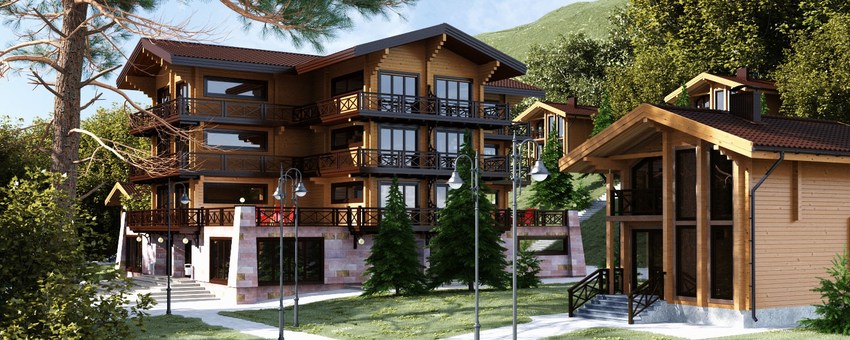 Главное, что отличает данную гостиницу от других гостиниц 2-х побережий это яркий, броский образ отеля в виде европейских шале и лыжных курортов, что отличит от традиционных бревенчатых домов отдыха. Архитектура и внешний облик данных построек определена экономичностью и экологичностью технологии строительства. Многие предпочтут яркий образ обычному при примерно одинаковой стоимости. О значении архитектуры дома для будущей рекламы и продвижения ресторанов, кафе, мини-гостиниц сказано немало. Благодаря своему образу европейской архитектуры посетители полностью погружаются в мир единения с природой. Красивая и запоминающаяся архитектура будет способствовать рекламной кампании в разных печатных изданиях, интернет изданиях и т.д.В каждом корпусе размещается 24 стандартных номера, связывающихся коридорной системой. Модернисткой архитектуре созвучно лаконичное интерьерное наполнение: открытое дерево стен, светлое паркетное покрытие пола, дерево в отделке полов и лестниц. Архитекторы постарались сделать так, чтобы комнаты визуально казались больше, чем они есть на самом деле. Это будет достигнуто за счет больших панорамных окон. Основной стеновой материал обладает универсальными свойствами: зимой он не пропускает внутрь холод, поддерживая тепло и уют; летом стены из бруса остаются надежной преградой для горячего воздуха. Природные материалы, свободные пространства, минимум мебели создают комфортную среду для отдыха в одном из живописнейших мест Иссык-КуляОбщая площадь корпуса 1057,39 м2Жилая площадь 762,69 м2Количество номеров 24Объем материала стен 371,05 м3Общая площадь одного номера 25 кв. м. Паркет со встроенной системой «теплый пол»Предусмотрены спальня, санузелПредусмотрены все необходимые инженерные коммуникацииОборудован санузел, установлена душевая кабинка, стены и пол облицованы керамической плиткойМодернистская архитектураЛаконичный дизайн, акцентирующий красоту природного пейзажаВид корпуса в зимнее время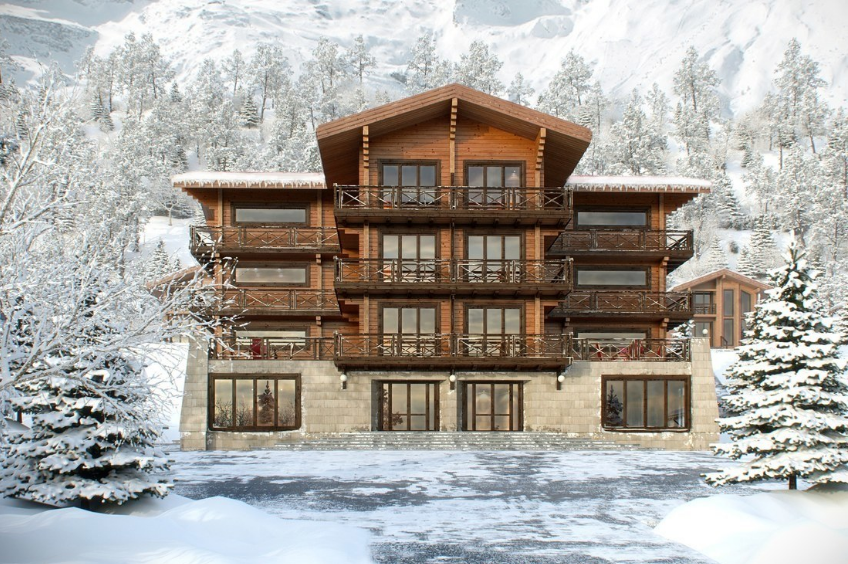 Интерьер номеров 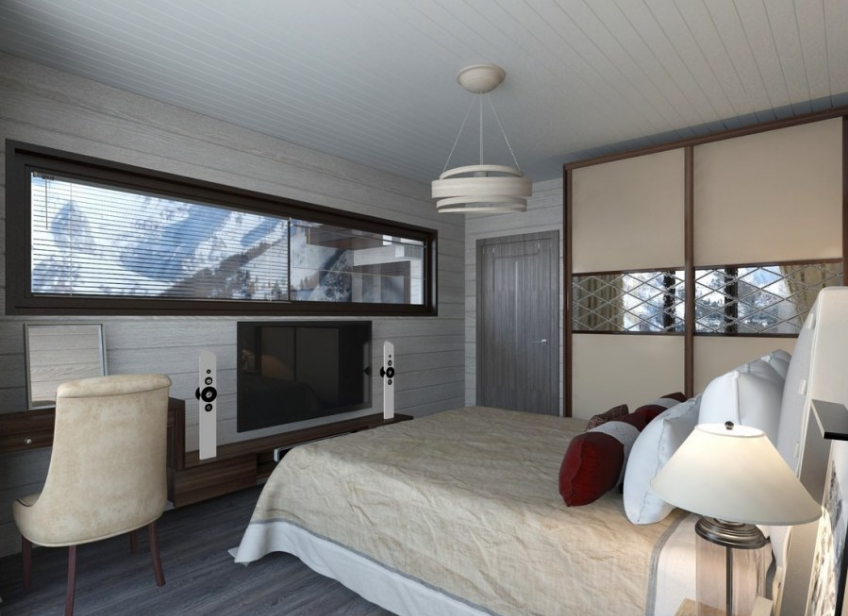 Список мебели и оборудования двухместного полулюкса2.1.2 Характеристика гостевого здания с пристроенной башней диаметром 6 метров со смотровой площадкой и маяком на отметке 15+ метров: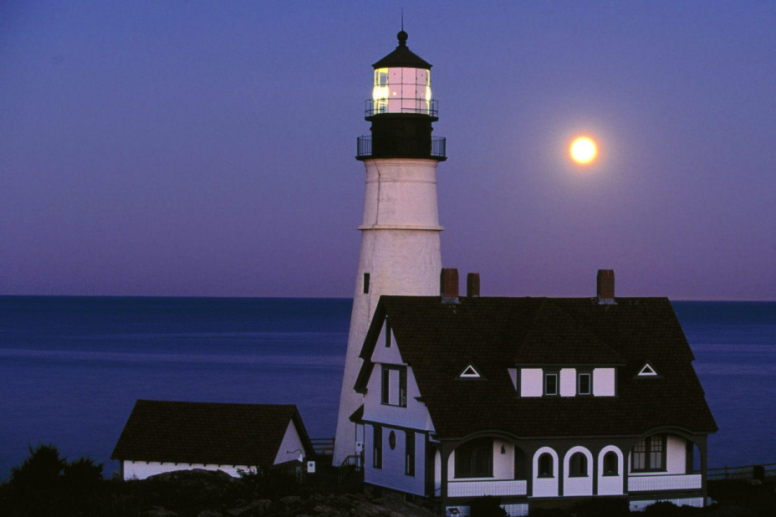 Как и любой другой маяк, этот также имеет первоочередное значение для судоходства. Он является ориентиром для заходящих в гавань судов. Один из двух пирсов на пляжной территории позволит принимать суда, идущие с северного берега Иссык-Куля. В наши дни маяк станет настоящим украшением и живописным дополнением туристического комплекса. Со смотровой площадки, расположенной у основания маяка, будет открываться замечательный вид на горы и на морской пейзаж. Это природное великолепие будет способствовать привлечению к маяку не одну тысячу туристов. Именно здесь можно будет сделать восхитительные памятные фотографии, полюбоваться и запечатлеть необыкновенные утренние и вечерние пейзажи, неповторимые оттенки морского простора на закате и рассвете. Дополнительным аргументом посещения маяка будет расположенная на первом этаже здания картинная галерея, как местных художников, так и со всей республики. С ростом количества посетителей, и ростом узнаваемости нашего комплекса можно будет устраивать, как и разнообразные культурные мероприятия, так и мореплавательные соревнования. В дальнейшем, маяк будет служить визитной карточкой и культурной ценностью не только туристического комплекса, но также и южного побережья.Маяк – это современный комплекс, оснащенный радиостанцией и радиомаяком, который способен функционировать автономно с помощью генератора. Общая площадь 331 кв. м. Жилые комнаты обогреваются системой «теплый пол»Предусмотрены спальня, зал, санузелПервый этаж будет оборудован под картинную галереюПредусмотрены все необходимые инженерные коммуникацииХарактеристика номера административного корпуса: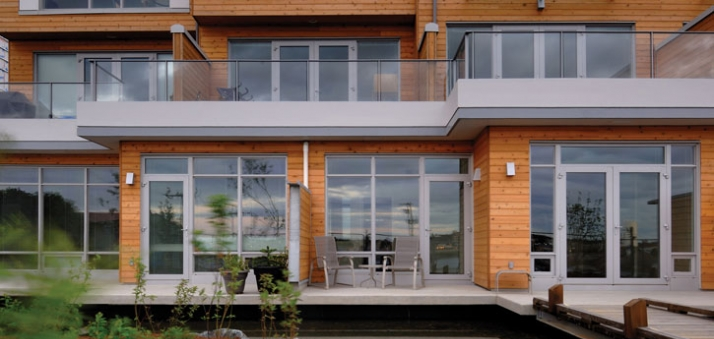 Административный корпус будет выполнен в современном стиле, умело сочетая в себе компактные размеры, высокую емкость, удобные номера. Проект рассчитан на 12 номеров, располагающихся на первом и втором этажах. На первом этаже здания также будет располагаться ресепшн и 2 конференц-зала.  Реконструкция советской 2-х этажной постройки потребует установку новых окон, перепланировку стен, проведения канализации, электроснабжения и остальных сопутствующих работ. Из всех запланированных работ на данный момент закончена замена крыши. В целях общности дизайна, в наружной отделке будет применяться древесина.       Современные тенденции подтолкнули реализовать в проекте номера с максимальным проникновением естественного освещения – даже самые маленькие номера оснащаются панорамными окнами. Общая площадь корпуса 780м2Жилая площадь 300м2Количество номеров 12Общая площадь одного номера 25 кв. м. Паркет со встроенной системой «теплый пол»Предусмотрены спальня, санузелПредусмотрены все необходимые инженерные коммуникацииОборудован санузел, установлена душевая кабинка, стены и пол облицованы керамической плиткойМодернистская архитектураЛаконичный дизайн, акцентирующий красоту природного пейзажаСписок мебели и оборудования одноместного полулюксаХарактеристика ресторана-столовой на 300 мест:Заведение, совмещающее функции дневного ресторана и столовой, будет находиться в одноэтажной реконструированной постройке советского периода, которое будет переоборудовано с учетом современных условий и тенденций. Ресторан площадью 1200 кв. метров занимает одноэтажный объем. В данное время проведены коммуникации, электроснабжение, а также проведена вентиляция по периметру здания. В виду большой площади здания и большого количества помещений часть здания будет отдана под музей старины и магазин. Остальные помещения можно разделить на функции холодного и горячего цехов, холодильных камер, кондитерских изделий, посудомойки, комнаты заготовок и т.д. Ядро ресторана – главный зал, который представляет собой огромное помещение, разделенное на 3 зала остеклением зон. Выразительность интерьера можно достичь с помощью отделочных решений из дерева.  Естественная фактура природных материалов создаст уютную обстановку и гамму с золотистыми и сливочными оттенками. Каждую из трех зон можно оформить по-разному. Большие панорамные окна будут способствовать большому количеству естественного света. Потолок зала можно оформить перголой из светлого дерева, этот декоративный элемент отсылает к средиземноморским интерьерам, наполненным солнечным цветом. Вариант оформления интерьера ресторана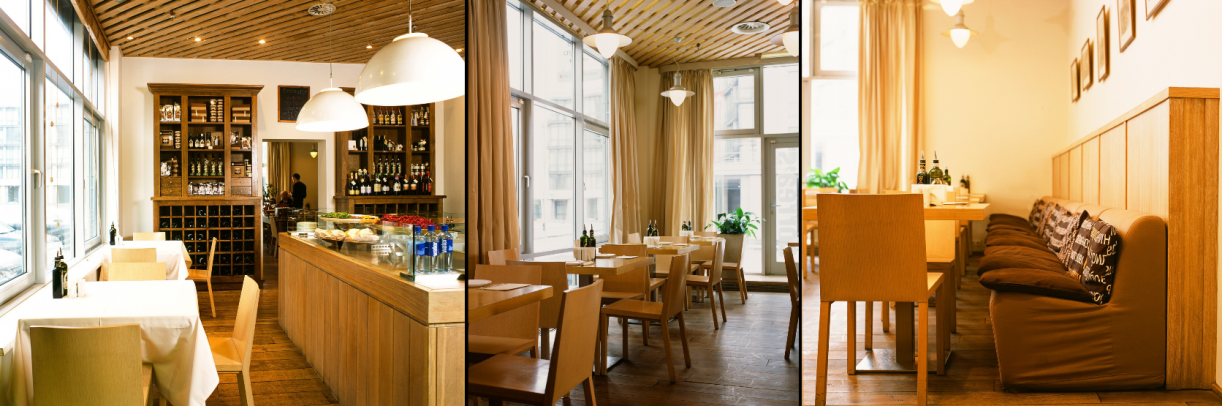 Оборудование ресторана находится на стадии рассмотрения. Для оптимизации затрат рассматриваются комбинации оборудования различных стран производителей. На протяжении всего сезона ресторан будет предлагать, как проведение торжественных мероприятий, так и банкетов для деловых конференций.Летняя площадка не потребует больших затрат. Из необходимого оборудования потребуется только летние стулья, столы, навесы или зонтики. Оформление бара и всей площадки можно будет выполнить с помощью деревянных конструкций. В центре площадки можно разместить конструкцию ландшафтного дизайна. Открытие ресторана в бизнес центрах и отелях является одной из важных задач при планировании стройки и дальнейшем развитии комплекса. Обслуживание высшего класса, непревзойденная кухня ресторана, несомненно, притянет к себе клиентов. И наличие ресторана, и качество предоставляемых услуг в бизнес центре или отеле являются одним из важных пунктов при принятии решения об аренде офиса или заселении в отеле для туристов. Помимо этого, устоялся тренд, когда деловые встречи принято проводить в ресторанах класса люкс. Соответственно открытие ресторана премиум класса явится конкурентным преимуществом при продвижении собственных услуг.Ресторанный комплекс будет размещен в реконструированном здании и будет рассчитан на 220 посадочных мест. Ресторан ориентирован на блюда азиатской, европейской, ближневосточной и тюркской кухни. Выбор кухонь был инициатором проекта определен неслучайно – для выбора верного решения был проведен анализ представленности различных кухонь в элитных отелях г.Бишкек. Исследование показало, что особой популярностью пользуются кухни национальной и европейской кухонь (рис.5). Учитывая данную тенденцию, ресторан ориентирован на данные кухни. Это позволит привлекать клиентов для проведения различных корпоративных вечеров и праздничных мероприятий. Также, учитывая моду на проведение свадеб в национальном стиле, ресторан может предложить клиентам блюда национальной кухни. Это также станет одним из конкурентных преимуществ ресторанного комплекса.Приводим ниже список мебели, оборудования и инвентаря для организации ресторанного комплекса.	Рис. 5. Представленность кухонь в разрезе ресторанов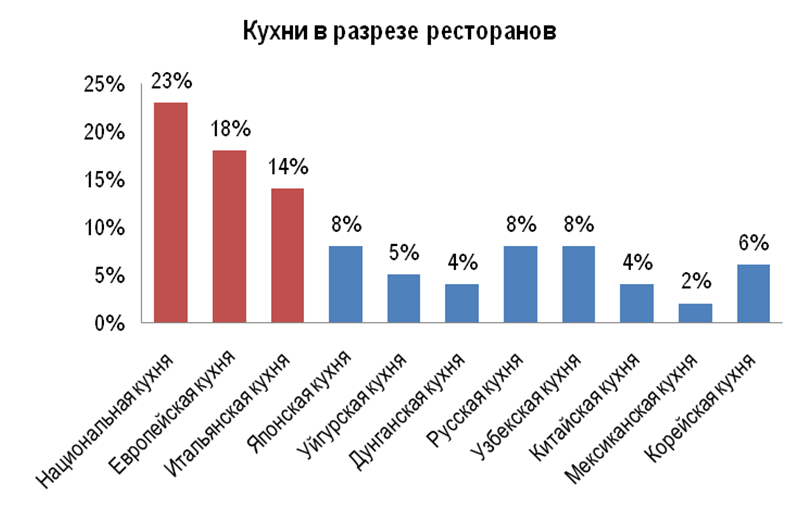 Инвестиционные затраты на приобретение оборудования, мебели и инвентаряКонференц-центр Организация и проведение конференций, семинаров и тренингов - задачи, которые регулярно встают перед различными компаниями, международными организациями, проявляющими заботу о профессиональном росте сотрудников, а также нуждающихся в улучшении отношений с деловыми партнерами. Знакомство с новыми технологиями и стратегиями оказывается чрезвычайно полезным даже для высококвалифицированных специалистов и является одним из самых быстрых и эффективных способов обучения, передачи полезных знаний. Для организации и проведения мероприятий подобного рода на должном уровне необходим конференц-центр с соответствующими условиями и высокой степенью удобства. Таким образом, цель организации конференц-центра является создание необходимых условий для компаний и международных организаций, нуждающихся в проведении семинаров, обучения персонала, тим-билдинга, а также в организации деловых переговоров с партнерами и корпоративными клиентами.Конференц-центр планируется разместить в здании административного здания общей площадью 780 кв.м. Конференц-центр будет включать в себя: 1-й конференц-зал на 60 мест, площадью 100 кв.м.;2-й конференц зал на 30 мест, площадью 40 кв.м.;бизнес–центр на 2-3 рабочих места (персональный компьютер с возможностью выхода в Интернет, услуги ксерокопирования, сканирования).Конференц-зал будет оснащен современным видео и звуковым оборудованием; планируется, что конференц-центр сможет предоставить услуги конференц-связи, прокат видеопроектора, услуги видео и фотосъемок, аудиозаписи и многие другие современные конференц-услуги. 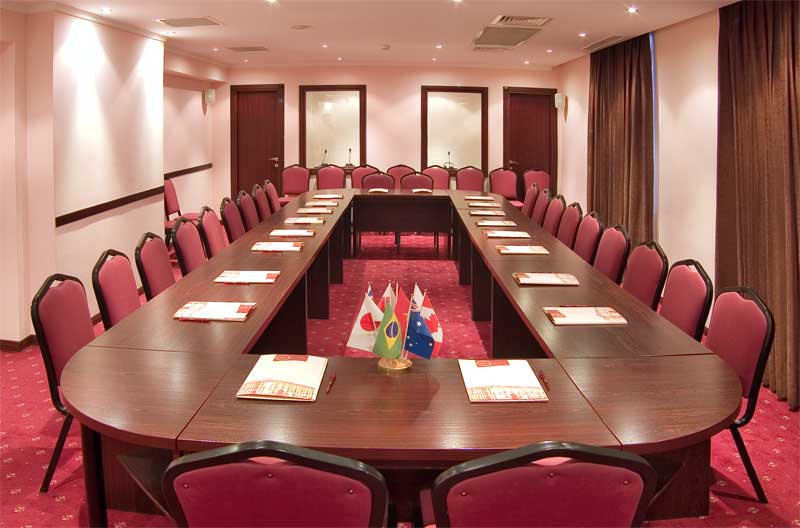 Рис. Конференц-зал В рамках конференц-мероприятий для гостей спортивно-рекреационного комплекса предусматривается организация бизнес-ланчей, кофе-брейков, бизнес-коктейлей и банкетов.Для гостей нашего центра отдыха, помимо возможности проведения конференций и встреч, будет предоставлена возможность проведения командообразующих мероприятий – тимбилдинга, направленного на решение таких важных для любой организации задач, как:эмоциональное сплочение коллектива, улучшение психологического климата; навыки командной работы и решения нестандартных задач; концентрация творческих возможностей и использование потенциала участников; развитие у команды чувство уверенности в собственных силах, поднятие личностной самооценки.Ниже приводим перечень оборудования и мебели, планируемого для приобретения в целях организации конференц-центра:Конференц-центр займет площадь 160 кв.м. и будет состоять из 3-х помещений: конференц-залов (100,0 кв.м. и 40 кв.м.), служебного помещения (20 кв.м.). Во всем здании будет проведен ремонт, а именно ожидается устройство кровли, проведение чистовой отделки помещений, монтаж оконных и дверных блоков, отделка фасада здания. Ниже приведена стоимость работ по реконструкции здания:Сметная стоимость реконструкции административного корпуса с конференц-заламиПосле ремонта здания в целях организации конференц-центра будет приобретено современное конференц-оборудование, оргтехника и мебель на общую сумму 14 386,35 долларов США или 992 658 сом. Ниже в таблице 8 показан подробный перечень необходимого оборудования и мебели:Инвестиционные затраты на приобретение оборудования, мебели и инвентаряХарактеристика крытого бассейна обогреваемого в зимний сезон: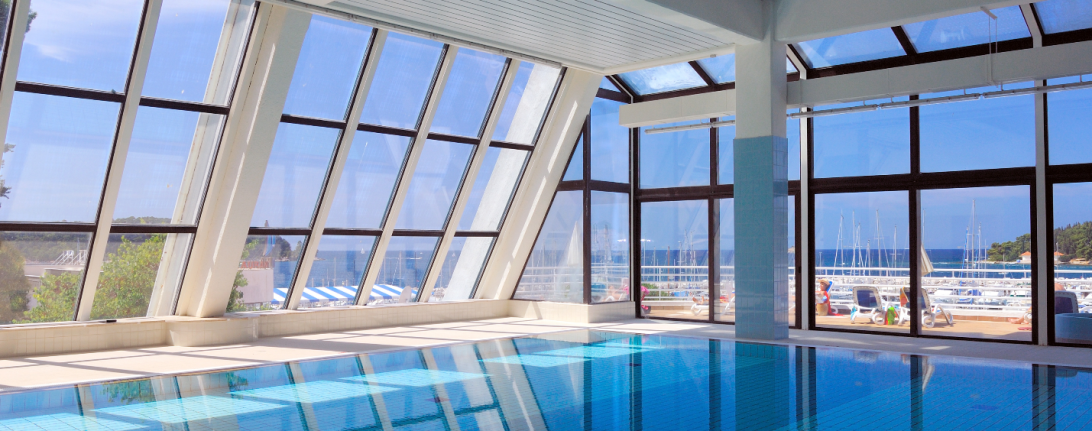 Наличие крытого бассейна обязательный атрибут современных гостиниц и отелей. Данный бассейн предназначен для целей оздоровительного, а также спортивного плавания. Круглогодичное функционирование позволит привлекать спортсменов как из зарубежных стран, так и из стран СНГ, где популярны тренировки в высокогорных странах.  Здание бассейна будет возводиться с помощью каркасных металлических конструкций, это объясняется удобством монтажа и экономичностью конструкции.  Здание подразумевает в себе просторное фойе, комнаты переодевания, санитарно-гигиенические комнаты, тренажерный зал. Размер бассейна составит 25х12, с шестью дорожками шириной по 2 м, предназначенных как для тренировок, так и для обычного купания. Бассейн будет оборудован системами подогрева воды, рециркуляции, фильтрации в целях поддержания чистоты воды. Подогрев в первую очередь обеспечивает комфортную температуру среды бассейна, рециркуляция способствует равномерному перемешиванию воды, то в процессе фильтрации происходит непосредственная очистка воды.Общая площадь здания 936м2Общая полезная площадь 640м2Легкая металлическая конструкция с утеплениемПредусмотрены комнаты для переодеванияПредусмотрены все необходимые инженерные коммуникацииОборудован санузел, установлена душевая кабинка, стены и пол облицованы керамической плиткойТренажерный зал Панорамные окнаСтроительство и развитие банно-оздоровительного комплекса Снять усталость после долгой дороги, продолжительных экскурсий, деловых встреч поможет финская сауна, которую инициаторы планируют организовать при гостиничном комплексе. В финской сауне туристы смогут быстро согреться и расслабиться. Сауна снимает усталость, восстанавливает энергию и не занимает много времени, а также поможет эффективно избавиться от шлаков и токсинов. В сауне активизируются все защитные силы организма.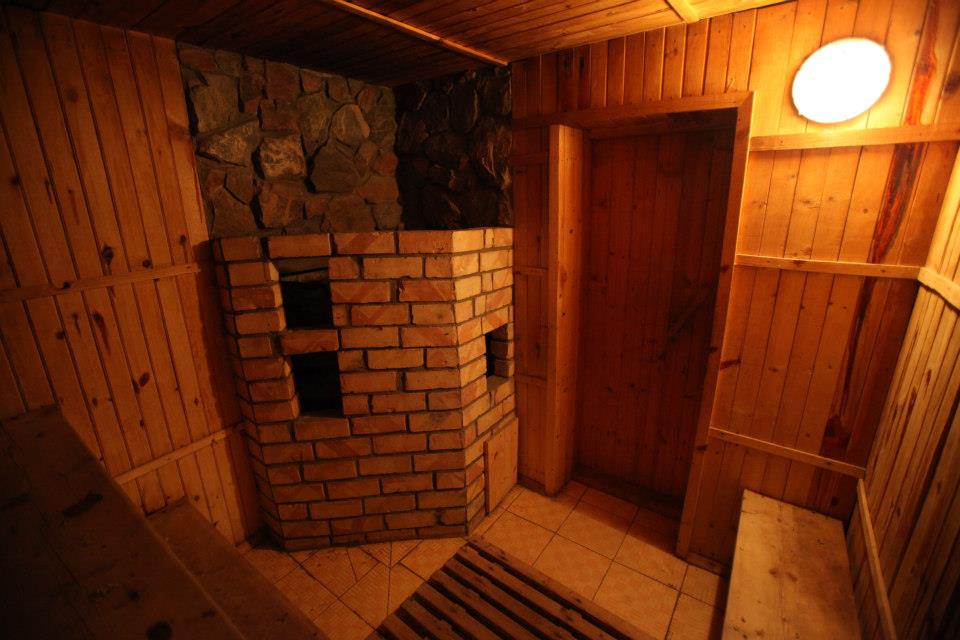 	Рис. 15. Сауна при гостиничном комплексеОпытный квалифицированный массажист поможет повысить жизненный тонус, снять накопленное напряжение. Созданный при сауне массажный кабинет сможет предложить гостям несколько видов массажа:классический общийлечебныймедовый массаж.Решено здание сауны построить из кирпича. Кирпич - искусственный камень правильной формы, используемый в качестве строительного материала, произведённый из минеральных материалов, обладающий свойствами камня, прочностью, водостойкостью, морозостойкостью. К тому же здания из кирпича очень огнестойкие и не гниют, в отличие от деревянных. Неудивительно, что постройки из этого материала с каждым годом становятся все популярнее: он не токсичен, обладает повышенным уровнем морозостойкости, экологичен, устойчив почти ко всем климатическим условиям, а также соответствует всем нормам санитарной гигиены. Плюс ко всему кирпич - хороший утеплитель, поэтому гостям не придется долго ждать, пока сауна растопится. Знающим цену каждой минуте больше всего понравится тот факт, что на установку такой бани потребуется совсем немного времени.  Общая площадь сауны составит 100 кв.м. и будет рассчитана для группы из 8 человек. В свою очередь, банно-оздоровительный комплекс будет состоять из следующих секций:Парная комната		10 кв.м.Комната отдыха 		40 кв.м.Раздевалка			15 кв.м.Душевая			15 кв.м.Массажный кабинет	           20 кв.м.Общие расходы на строительство сауны составят 23 811 долларов США из расчета себестоимости строительства 238 $/кв.м. А инвестиционные затраты на приобретение оборудования, мебели и прочего инвентаря – 1 812 долларов США. Инвестиционные затраты для организации сауны и массажного кабинетаСостав персонала и организационная структураДеятельность комплекса будет поддерживаться профессиональной командой, состоящей из 68 человек. Отель будет возглавляться Генеральным директором. В рамках деятельности отеля планируется создать следующие структурные подразделения:административный отдел (отдел кадров и финансовый отдел);отдел управления номерным фондом;служба общественного питания;коммерческий отдел (торговый центр);отдел технической поддержки;служба безопасности;вспомогательные и дополнительные службы.Ниже предлагаем вниманию штатное расписание:Штатное расписание комплекса «Агат»Функциональные обязанности структурных подразделенийУспешность деятельности отеля, как известно, зависит от многих факторов, но одной из архиважных, бесспорно, является четкое соблюдение функциональных обязанностей. Ниже приводим функциональные задачи ключевых должностных лиц и структурных подразделений отеля.Генеральный директор - руководитель комплекса, высококвалифицированный специалист гостинично-торгового хозяйства, нанимаемый владельцами комплекса для осуществления руководства работой всех структурных подразделений.Административный отдел - подразделение гостиницы, отвечающее за организацию управления всеми службами комплекса, решение финансовых вопросов, вопросов кадрового обеспечения и прочее. К ее функциям относятся: организация управления всеми службами комплекса, решение финансовых вопросов, управление персоналом, контроль за соблюдением норм и правил по охране труда, технике безопасности, противопожарной и экологической безопасности. В состав отдела входят: финансовая служба во главе с финансовым директором, юрист, кадровая служба, инспектор по технике безопасности.Отдел управления номерным фондом занимается решением вопросов, связанных с бронированием номеров, приемом гостей, их регистрацией и размещением по номерам, а также отправкой домой или к следующему пункту маршрута путешествия, обеспечивает обслуживание гостей в номерах, поддерживает необходимое санитарно-гигиеническое состояние номеров и уровень комфорта в жилых помещениях, занимается оказанием бытовых услуг.  В состав отдела входят: директор номерного фонда, администраторы, служба приема и размещения (служба портье, горничные, швейцары и служба консьержа, пажи).Служба общественного питания обеспечивает обслуживание гостей в ресторанах и барах отеля, решает вопросы по организации и обслуживанию банкетов, презентаций и т.д. В нее входят: кухня, ресторан, ночной и лобби - бары, служба организации банкетов.Коммерческий отдел занимается вопросами оперативного и стратегического планирования, анализирует результаты хозяйственной и финансовой деятельности всего комплекса, включая торговый этнографический центр. В состав отдела входят менеджеры и администраторы.Отдел технической поддержки создают условия для функционирования систем кондиционирования, теплоснабжения, санитарно-технического оборудования, электротехнических устройств, телевидения и связи, служб ремонта и строительства. В нее входят: технический директор - главный инженер, служба текущего ремонта, служба благоустройства территории, служба связи, IT-администратор, водители.Служба безопасности выполняет функции поддержания порядка и безопасности во всем комплексе. Вспомогательные службы обеспечивают процесс работы комплекса, предлагая услуги прачечной, бельевой, уборку помещений и др. В состав дополнительных служб входят сауна, бассейн, конференц-центр.Таблица 2. Площадь строительства и кол-ва объектовТехническое оснащение жилого комплекса:- спутниковое телевидение- линия интернета- центральная канализация- фильтрация воды- охранная системаМаркетинговый планЭффективная реализация проекта включает в себя грамотный маркетинговый план.  Рекламная деятельность проекта направлена на доведение до потенциальных потребителей преимуществ комплекса, узнаваемости по наименованию, повышению привлекательности района, в котором проходит застройка.Маркетинговая кампания осуществляется за счет использования рекламы в печатных издания, на ТВ каналах с наибольшей аудиторией, интернет площадках.Для большего охвата аудитории будет проводится:продвижение сайта www.agat.kg  в поисковых системах;разработка контента и поддержка страниц в социальных сетях;проведение конкурсов в социальных сетях, как в зимний, так и в летний сезонразработка контента и поддержка страниц в социальных сетях;размещение баннеров на крупнейших интернет площадках страны;распространение буклетов и рекламной информации среди клиентов, а также на всевозможных выставках, бизнес встречах и т.д.В дальнейшем планируется размещение баннеров на биллбордах на главных улицах Бишкека. Также рассматривается возможность ведения совместной рекламной кампании с нашими деловыми партнерами. Привлечение наибольшей аудитории планируется с помощью строительства маяка на пляжной зоне. Круглогодичное функционирование позволит посредством сарафанного радио и визуальной новизны охватить наибольшее количество потенциальных туристов. Таким образом, будет охвачена аудитория не только Кыргызстана, а также стран СНГ и стран дальнего зарубежья. Ценовая политикаСтоимость отдыха в двухместном номере будет составлять 3 000 сом  за номер или 43,86 $ (38,47 $ без учета налогов) в летнее время, 1 000 сом за номер или 14,62 $ (12,82 $ без учета налогов) в зимнее время, питание 11 $ с человека. На сайте комплекса будет внедрена система бронирования номеров. Номера гостиничного фонда также будут размещаться на таких площадках как:booking.comtripadvisor.comtrivago.ruagoda.comAirbnb.comПотенциальные отдыхающиеПотенциальные отдыхающие туристического комплекса Агат являются люди со средним достатком, в возрасте от 25-70 лет. Это могут быть туристы с дальнего и ближнего зарубежья, спортсмены и любители эко туризма. По мере развития южного берега туристический комплекс Агат будет оставаться всегда тихим и чистым убежищем для отдыхающих. Туристический комплекс будет оснащен всеми видами отдыха как для детей, так и для родителей. Доступность цен порадует всех желающих. В последние годы набирают популярность горные виды туризма в Кыргызстане. Среди них: альпинизм, катание на лыжах, походы в горы и др. Стоит отметить, что горный туризм в Кыргызстане используется круглый год, имея как зимние, так и летние виды. Регионы Кыргызстана имеют значительный потенциал в развитии туризма. Так, по мнению экспертов только на базе города Чолпон-Ата можно развить кластер со следующим спектром туристических услуг: Рекреационный туризм оздоровительный туризм.Экстремальный туризм в том числе:горный туризм; дайвинг; рафтинг; планеризм; парапланеризм; водный туризм. Событийный туризм (например, яркое событие, которое имело местоСпортивный туризм, в том числе:автотуризм; мототуризм; велосипедный туризм; водный туризм;парусный туризм; конный туризм; лыжный туризм; пешеходный туризм; горный туризм; комбинированный туризм. Познавательный (экскурсионный) туризм С целью изучения культуры, социальных и экономических отношений посещаемого региона: паломничество; этнический туризм. Деловой туризм: бизнес-туризм; шопинг-туризм;археологический туризм; джайлоо-туризм. То есть, только на примере одного региона видно разнообразие потенциального туристического продукта (некоторые уже развиты, например, оздоровительный туризм). К тому же, расширение разнообразия туристических продуктов позволяет увеличить продолжительность туристического сезона, и сделать туризм круглогодичным. Туристический сектор Иссык-Кульской области показывает хорошую динамику. Каждый приезжий оставляет здесь минимум 10 тысяч сомов, а область ежегодно зарабатывает около 400 млн. долларов. В основном места отдыха на южном побережье представлены частными мини-гостиницами, гостевыми домами и т.д. Большинство вышеперечисленных пансионатов не могут предложить комфортные условия в летний период и наблюдается невозможность предоставления мест для отдыха в зимний период. Северный берег предлагает разнообразие мест отдыха, но инфраструктура, качество услуг, качество номеров разнится от места к месту. С должным подходом к качественному отдыху постояльцев можно добиться признания, так и распространения хорошего мнения о себе.  На Иссык-Куле проводятся многие встречи, семинары и заседания на международном и местном уровнях. Существующие крупные объекты для проведения конференций, а также возможность размещения участников будут привлекать на Иссык-Куль организаторов встреч, конвенций и выставок. Никакое другое направление в Центральной Азии или соседних районах КНР не могут сравниться в этом плане с Иссык-Кулем.  В то же самое время, прекрасный ландшафт и чистая природная среда Иссык-Куля также подходят для проведения мероприятий после конференций. Немаловажно что на трассе Балыкчи-Каракол, единственном местом для проведения конференций является пансионат Марко Поло. Строительство отеля с конференц залами позволит перехватить поток бизнес-туристов. В нашу пользу играет также меньшая отдаленность от г. Балыкчи.   SWOT АнализФинансовый планПервоначальные вложения в проектЗа собственные средства была куплена территория пансионата, проводились начальные работы по проектированию будущих строений, инфраструктуры. Также были привлечены кредитные средства на сумму в 520 000 долларов США, за счет кредита в Халык Банк Кыргызстан.  На данный момент с учетом покупки земли, строительства существующей инфраструктуры и объектов недвижимости затрачено 2 874 343 долларов США.Предполагаемые доходыПрогноз продаж основан на: анализе спроса потребителей услуг; анализе рынка предоставления услуг предприятий;на общих выводах о состоянии рынка производства услуг. При составлении программы реализации услуг предприятия будет рассматриваться самый низкий порог рентабельности приобретения услуг. Рассмотрим план объемов производства и полной реализации услуг пляжа.При сохранении тенденций развития данного рынка, а именно прирост объемов услуг и их потребления в размере от 10 % в сезон, предприятие достигнет роста объемов реализации до 30000$ в год и более.Предполагаемый доход туристического комплекса «Агат» (в зависимости от сезонности  на месяцев – летний и зимний период)Ежегодная доходность от предлагаемых услуг и продаж Затраты на строительство объектов и оборудованиеПредполагаемые затраты на строительство туристического комплекса «Агат» Затраты на строительство и рефинансирование за счет кредитных средствЗатраты на строительство и зарплату за счет собственных средствЗапрашиваемое финансированиеПланируемый туристический комплекс «Агат» будет функционировать круглый год. Общая стоимость проекта оценивается 3 536 054 долларов США. Достигнуть намеченной цели планируется за счет вложения собственных средств в размере 1 236 054 долларов США (собственный вклад инициатора проекта составляет около 35%), а также за счет привлечения заемных средств в размере 2 300 000 долларов США. Прогноз доходов и расходов проектаНа основании вышерассмотренных расчетов и допущений был разработан прогнозный Отчет о прибылях и убытках за горизонт планирования.№Имя участникаАдресДоля %1Джумагулов Кемель МуратовичГ. Бишкек, ул. Орозбекова 10100№НаименованиеКол-во, шт.Цена за ед. с учетом НсП, $Всего (с учетом НсП), $НДС, 12%Итого (с учетом налогов), $№НаименованиеКол-во, шт.Цена за ед. с учетом НсП, $Всего (с учетом НсП), $НДС, 12%Итого (с учетом налогов), $1Кровать двухместная1459459545132Стол + зеркало1190190232133Тумба170708784Телевизор1632632747065Телефон120202226Люстра1224224262507Стул1122122141368Шкаф1204204242289Шторы (карнизы и пр. материалы)125725731288Итого:$ 2 178$ 2 178$ 256$ 2 434Итого на 96 номеров:96$ 209 088$ 24 576$ 233 664№НаименованиеКол-во, шт.Цена за ед. с учетом НсП, $Всего (с учетом НсП), $НДС, 12%Итого (с учетом налогов), $№НаименованиеКол-во, шт.Цена за ед. с учетом НсП, $Всего (с учетом НсП), $НДС, 12%Итого (с учетом налогов), $1Кровать одноместная1272272333052Стол + зеркало1190190232133Тумба170708784Телевизор1632632757075Телефон121213246Люстра1224224272517Стул1122122151378Шкаф1204204242289Шторы (карнизы и пр. материалы)125525530285Итого:  $1 990$1 990$238$2 228Итого на 12 номеров:12$23 880$2 856$26 736№НаименованиеКол-во, шт.Цена за ед. с учетом НсП, $Всего (с учетом НсП), $НДС, 12%Итого (с учетом налогов), $Кухонное оборудованиеКухонное оборудованиеКухонное оборудованиеКухонное оборудованиеКухонное оборудованиеКухонное оборудованиеКухонное оборудование1Тепловая линия «традиция-2008»212 24024 4802 88027 3602Ванна моечная ВСМ-2/43026121 2241441 3683Линия раздачи питания БЕЛЛА-НЕВА 2004210 20020 4002 40022 8004Посуда и сопутствующие материалы413 26053 0406 24059 280Всего: $ 99 144$ 11 664$ 110 808Мебель и сопутствующие материалыМебель и сопутствующие материалыМебель и сопутствующие материалыМебель и сопутствующие материалыМебель и сопутствующие материалыМебель и сопутствующие материалыМебель и сопутствующие материалы5Стул «Чарли 1»30081,624 4802 88027 3606Стол «Верона»60163,29 7921 15210 9447Сервировочные приборы300102,030 6003 60034 2008Бокалы для вина, соков и виски30015,34 5905405 1309Бокалы для коктейлей, шампанского и коньяка30025,57 6509008 55010Чайная пара3002,06127268411Чайник2005,11 0201201 14012Кофейная пара2003,16127268413Тарелка стандартная9003,12 7543243 07814Супница6005,13 0603603 42015Салатница3007,12 1422522 39416Салфетница4504,11 8362162 05217Стойка официанта506,13063634218Скатерть300102,030 6003 60034 20019Прочие БМП110 200,010 2001 20011 400Всего:$ 130 254$ 15 324$ 145 578 Итого:    Итого:    Итого:    Итого:   $ 229 398$ 26 988$ 256 386№Наименование работСтоимость реконструкции с учетом НДС и НсПСтоимость реконструкции без учета НДС1СМР И СРР89 11978 4252Монтажные работы003Прочие затраты869764Итого:$ 89 988$ 79 189№НаименованиеКол-во, шт.Стоимость за ед., $Всего, $1.ОборудованиеLCD-проектор Hitachi CP-X8071829829Компьютеры42971 188Ноутбук Lenovo-IBM IP100 i3-5005U 2.0GHz/4GB/500GB/DVDRW/15.6"HD/WF/BT2307614Многофункциональное устройство Canon i-SENSYS MF4450 (лазерный) 1318318Телевизор Plasma TV 51" Samsung PS51D4501730730Цифровой фотоаппарат Canon IXUS 1000 HS 1264264Диктофон Sony ICD-B600449196Телефон Panasonic KX-TG 161123162Системы звукоусиления и многозонной трансляции звука (интерьерного озвучивания) (цифровая система Praesideo, аналоговая система Plena)1577577ПО управления микрофонами LBB4171/00-E1884884ПО записи конференций и расшифровки записей DCN-MR117781 778Шредер PRO JUJU18585HUB D-Link DGS-1016D Gigabit 1174174Всего по оборудованию:$ 7 6992.МебельКонференц - стол (8 м × 1,75 м)28181 636Стол471284Стул90252 250Всего по мебели:$ 4 1703.Инвентарь (вспомогательное имущество)Флипчарт Junior Plus (73 x 100 см)2129258Удлинительный кабель с разъемами, 25м.1125125Удлинительный кабель панели переводчика, 20 м1207207Легкие стерео наушники A4 Tech HSB-500U4018720Микрофон CANYON CNR-MIC12511275Экран для проектора 1,8m х 1,8m (на триноге)1101101Переходник- тройник Euro 220V100,3 3Преобразователь 12В на 220В 150W42496Часы Vitek VT-3545 W12020Сетевой фильтр Tripp Lite GR 16-1379T (6 розеток, 3m)4624Кабель USB 5m (extension) 21530Шторы, м1221252Карнизы, м101,515Ковер1246246Прочие расходные материалы1245245Всего по инвентарю:$ 2 617Итого, конференц-центр:Итого, конференц-центр:Итого, конференц-центр:Итого, конференц-центр:$ 14 486 №НаименованиеКол-во, шт.Стоимость за ед., $Всего, $1.Парная и душевая $ 1 097Электрическая печь Harvia Club K-13,5G1661661Водонагреватель Ariston ABS PRO R 150 V1271271Душевой набор3551652.Раздевалка и массажный кабинет$ 647Лавка для бани из лиственницы (110 × 70 см)2109218Вешалка с полочкой для бани 273146Массажный стол1123123Стол15151Табурет31030Тумбочка13131Зеркало224483.Прочий инвентарь$ 68Таз10550Ведро6318Итого:Итого:Итого:Итого:$ 1 812ДолжностьКол-во, челОклад в мес., долл. СШАГодовой оклад, долл. СШАI. АдминистрацияI. АдминистрацияI. АдминистрацияI. АдминистрацияГенеральный директор17008 400II. Финансовый отделII. Финансовый отделII. Финансовый отделII. Финансовый отделГлавный бухгалтер15006 000Бухгалтер-кассир13003 600III. Отдел кадровIII. Отдел кадровIII. Отдел кадровIII. Отдел кадровHR-  менеджер13003 600IV. Управление номерным фондомIV. Управление номерным фондомIV. Управление номерным фондомIV. Управление номерным фондомАдминистратор23007 200Горничная820019 200Специалист ресепшн22506 000Работник прачечной21804 320V. Отдел технической поддержкиV. Отдел технической поддержкиV. Отдел технической поддержкиV. Отдел технической поддержкиГлавный инженер15006 000Специалист благоустройства 42009 600Водитель22506 000VI. Служба общественного питанияVI. Служба общественного питанияVI. Служба общественного питанияVI. Служба общественного питанияМенеджер общественного питания14505 400Ресторан и летнее кафеАдминистратор250012 000Шеф-повар260014 400Повар630021 600Специалист снабжения13003 600Официант1020024 000Разнорабочий21503 600Ночной барБармен23007 200VII. Дополнительные службыVII. Дополнительные службыVII. Дополнительные службыVII. Дополнительные службыАдминистратор оздоровительного центра14004 800Инструктор по фитнесу13003 600Массажист23007 200Врач 13003 600VIII. Отдел охраныVIII. Отдел охраныVIII. Отдел охраныVIII. Отдел охраныСтарший офицер охраны24009 600Офицер охраны820019 200Итого:68219 720Площадь участка90000 м2    Площадь участка под застройку    Благоустройство     Инженерные объекты    Автостоянка    Спортивные площадки59000 м230000 м29000 м22000 м28000 м2Общие площади12894 м2    Жилье     Гостиничные корпуса из бруса    Ресторан    Административный корпус    Киноконцертная площадка    Инженерный дом    Бассейн    Маяк4100 м22504 м2984 м2603 м2633 м2105 м2640 м2331 м2Гостиничный фонд108    2-х местные номера в гостиничном комплексе     2-х местные номера в адм. Корпусе9612Сильные стороныСтроительство отеля с использованием современного оборудования и по новейшим технологиям международного уровня;Расположение туристического комплекса на берегу залива в престижном месте Южного Побережья озера Иссык Куль и близость к красивейшим уголкам природыУникальный дизайн и проектировка гостиницы в европейском стиле;Экологическая и эстетическая привлекательность окруженияКонкурентная стоимость номеров;Высокая квалификация и опыт персонала;Высокая культура гостеприимства и обслуживания гостей персоналом отеля;Наличие развитой инфраструктуры гостиницы - деятельность конференц-центра, ресторана, летнего кафе, оздоровительного центра – крытого бассейна, сауны и т.д.;Широкий ассортимент услуг отеля, соответствующий спектру услуг ведущих отелей мира;Эффективная рекламная кампания, которая позволит привлечь VIP гостей и сформировать постоянную клиентуру; Слабые стороныНаличие фактора сезонности в степени заполняемости номерного фонда; Высокая конкуренция в гостиничном бизнесеНаличие конкурентов – пятизвездочных отелей, уже имеющих определённый опыт работы на рынке гостиничных услугНаличие конкурентов – пятизвездочных отелей, уже имеющих определённый опыт работы на рынке гостиничных услуг.Недостаточная туристическая осведомленность о южном побережье Иссык-КуляВозможностиВысокий и ненасыщенный спрос на гостиничные услуги;Повышение качества сервиса гостиничных услуг, способствующих формированию и укреплению положительной репутации отеля;Возможность занять лидирующие позиции в сегменте отелей класса «5 звезд» на южном побережье; Улучшение маркетинговой политики отеля, которая приведет к узнаваемости, росту доходов и прибыли отеляУгрозыПолитическая нестабильность в республике – как фактор снижения инвестиционной привлекательности и покупательского спроса;Возможность появления аналогичного проекта в случае затягивания сроков строительства.ВолатильностьПериодНаименование вида услугОбъем производства и реализацииЦенаВыручка от реализации ($ доллар США)2 месяца Квадроцикл От 10 чел. В день2$ От 1200$2 месяцаСкутер От 10 чел. В день2$ От 1200$2 месяцаФлайборд  От 10 чел. В день2$ От 1200$2 месяцаКатер  От 10 чел. В день2$ От 1200$2 месяцаКатамаран От 10 чел. В день1$ От 600$2 месяцаГорки От 10 чел. В день1$ От 600$Итого Итого Итого Итого От 6000 $Наименование Стоимость за сутки Стоимость за сутки Доход (зимний и летний период)Доход (зимний и летний период)4 Гостиничных корпуса, каждый из 24 номеров(2-х местный)Летний период(3 месяца)Остальной периодЛетний период(3 мес. – 85% заполняемость)Остальной период(40% заполняемость)4 Гостиничных корпуса, каждый из 24 номеров(2-х местный)38,47 $12,82 $282 524  $132 918 $Гостиница административный корпус (12 номеров)38,47  $12,82 $35 515 $16 615 $Маяк 2 $ 2 $12 000 $9 000 $Бассейн2 $2 $12 000 $9 000 $Музей 2 $2 $12 000 $9 000 $Питание (от 100 чел)11 $11 $181 764 $256 608 $Сауна (в день)100 $50 $6 000 $4 500 $Конференц-центр100 $100 $900 $2 750 $Пляжные развлечения (50 чел. В день)9 $-6 000 $-Абон. Плата Нефрит 75 $ 75 $                   18 900  $                   18 900  $ Абон. Плата Аметист 50 $50 $                  1 200 $                  1 200 $Абон. Плата квартирный корпус 1 25 $ 25 $                    7 200 $                   7 200 $Абон. Плата квартирный корпус 225 $25 $                    4 800 $                    4 800 $Наименование  201820192020202120224 Гостиничных корпуса (96 номеров)415 441 $415 441 $415 441 $415 441 $415 441 $Гостиница Административный (12 номеров)51 930 $51 930 $51 930 $51 930 $51 930 $Посещение маяка 15 000 $21 000 $21 000 $21 000 $21 000 $Посещение музея15 000 $21 000 $21 000 $21 000 $21 000 $Бассейн 15 000 $21 000 $21 000 $21 000 $21 000 $Питание 438 372 $438 372 $438 372 $438 372 $438 372 $Почасовая аренда сауна 10 500 $10 500 $10 500 $10 500 $10 500 $Конференц-центр3 650 $3 650 $3 650 $3 650 $3 650 $Пляжные развлечения 6 000 $6 000 $6 000 $6 000 $6 000 $Абон. плата с коттеджей «Нефрит» 18 900  $ 18 900  $ 18 900  $ 18 900  $ 18 900  $ Абон. плата с квартирного корпуса7 200 $7 200 $7 200 $7 200 $7 200 $Абон. плата с квартирного корпуса #24 800 $4 800 $4 800 $4 800 $4 800 $Абон. плата с коттеджей «Аметист» 1 200 $1200 $1200 $1200 $1200 $Дебиторская задолженность по прошлым сделкам (продажа коттеджей)380 700 $Продажи коттеджей 200 000 $110 500 $Продажа гостевых домов (12 ед.)96 000 $96 000 $90 000 $90 000 $Итого 1 601 694 $1 227 494 $1 116 994 $1 116 994 $1 116 994 $Наименование работОбщая стоимость Реконструкция столовой под ресторан130 000 $Гостиница 148 211 $Административный корпус152 328 $Благоустройство и озеленение50 885 $Причальное сооружение 333 522 $Гостиничные корпусы из брусьев 1, 2, 3, 4 545 000 $Реконструкция бани под сауну16 367 $Строительство бассейна135 413 $Маяк 158 673 $Очистные сооружения и расширение водозаборного сооружения70 682 $Оснащение 4-х корпусов166 562 $Прочие расходы38 917 $Итого 1 780 000 Рефинансирование кредита 520 000 $Всего расходов 2 300 000 $Наименование2017Летнее кафе3 297 $Автостоянка 8 088 $Водонапорная башня 1 333 $Водоснабжение (2-я очередь)14 120 $Канализация (2-я очередь)26 943 $Наружное электроснабжение (2-я очередь)54 479 $2 скважины и 1 резервуар74 922 $Оснащение конференц-залов14 486 $Мебель и инвентарь оборудования ресторана256 386 $Земельный участок (6 га)600 000 $Гостиничный корпусы из брусьев 182 000 $Итого 1 236 054 $Сумма кредита (USD):2 300 000USDПроцентная ставка:7%годовыхСрок кредита (месяцы):60мес.Срок кредита (годы):5,0лет Дата выдачи:г.Дата погашения:г.Льготный период на уплату основного долга:18мес.Периодичность уплаты основного долга и % по кредиту:2раза в год (01 июля и 01 ноября)Наименование20182019202020212022Итого:Общая валовая выручка1 601 6941 116 9941 116 9941 116 9941 116 9946 069 670Амортизационные расходы142 800142 800142 800142 800142 800714 000Заработная плата персоналу 219 720219 720219 720219 720878 880Содержание и коммунальные расходы 65 72565 72565 72565 72565 725328 625Расходы на питание118 360118 360118 360118 360473 440Адм. расходы и реклама3 5003 5003 5003 5003 50017 500Налог на имущество5875875875875872 935Земельный налог2 1062 1062 1062 1062 10610 530Налог на вывоз мусора9999999999495Отчисления в СФ37 90237 90237 90237 902151 608Операционная прибыль1 386 877526 195526 195526 195526 1953 491 657% по кредиту32 200262 200492 200492 200492 2001 771 000Прибыль до налога на прибыль1 354 677263 99533 99533 99533 9951 720 657Налог на прибыль138 68852 62052 62052 62052 620349 166Чистая прибыль1 215 989211 376- 18 625- 18 625- 18 6251 371 491